INSTITUTO MUNICIPAL DEL DEPORTE Y LA RECREACION DE YUMBO - IMDERTYINFORME DE SEGUIMIENTO AL CUMPLIMIENTO Y MONITOREO DEL PLAN ANTICORRUPCION Y DE ATENCION AL CIUDADANO 2024OFICINA DE CONTROL INTERNOJUAN CARLOS RAMOS BARRETOCUATRIMESTRE ENERO-ABRIL DE 2024YUMBO, MAYO de 2024TABLA DE CONTENIDO1.	Introducción									   32.	Objetivo 									   33.	Fundamento legal								   44.	Antecedentes								   45.	Fuentes de Información							   66.	Actividades Objeto de Seguimiento					   76.1	Componente 1: Gestión de Riesgos de Corrupción		             8	6.2      Componente 2: Racionalización de Trámites                                     86.3      Componente 3: Rendición de Cuentas                                               86.4      Componente 4: Mecanismos para Mejorar la Atención                                    a la Ciudadanía                                                          8 6.5      Componente 5: Mecanismos para la Transparencia                          96.6	Componente 6: Iniciativas Adicionales					 10	                                              7.	Consolidado Cuatrimestre Periodo Evaluado Enero-Abril 2024        10		Recomendaciones							            11Conclusiones								  12INFORME DE SEGUIMIENTO AL CUMPLIMIENTO Y MONITOREO DEL PLAN ANTICORRUPCION Y DE ATENCION AL CIUDADANOINTRODUCCIÓNEn cumplimiento al plan anual de auditorías de la vigencia 2024 aprobado por el Comité Institucional de Coordinación de Control Interno, la Oficina de Control Interno realizó seguimiento al cumplimiento normativo requerido por el gobierno nacional, en la elaboración y publicación del seguimiento al Plan Anticorrupción y de Atención al Ciudadano de acuerdo a los requerimientos establecidos en el artículo 73 de la Ley 1474 de 2011 “Cada entidad del orden nacional, departamental y municipal deberá elaborar anualmente una estrategia de lucha contra la corrupción y de atención al ciudadano. Dicha estrategia contemplará, entre otras cosas, el mapa de riesgos de corrupción en la respectiva entidad, las medidas concretas para mitigar esos riesgos, las estrategias anti trámites y los mecanismos para mejorar la atención al ciudadano”. Esta estrategia contempla los siguientes componentes, gestión del riesgo de corrupción – mapa de riesgos de corrupción; racionalización de tramites; rendición de cuentas; atención al ciudadano; y transparencia y acceso a la información.OBJETIVORealizar seguimiento a la implementación de las actividades que integran el Plan Anticorrupción y de Atención al Ciudadano del Instituto Municipal del Deporte y la Recreación de Yumbo-IMDERTY, para el cuatrimestre Enero-Abril de 2024, con el fin de monitorear el avance de las actividades correspondientes a cada componente que conforman el plan. FUNDAMENTO LEGALConforme a la Ley 1474 de 2011 en su artículo 73, Decreto 2641 de 2012, Ley 1712 de 2014 en su artículo 9 literal g, Decreto 1081 de 2015 articulo 2.1.4.1 al 2.1.4.8, Decreto 124 de 2016 y sus documentos anexos “Estrategias para la Construcción del Plan Anticorrupción y de Atención al Ciudadano versión 2”, Guía para la Administración del riesgo versión 6 de noviembre de 2022 y el Manual Único de Rendición de Cuentas versión 2, se realiza el Informe de Seguimiento al Plan Anticorrupción y de Atención al Ciudadano por el cuatrimestre Enero-Abril de 2024.ANTECEDENTESEl Plan Anticorrupción y de Atención al Ciudadano del Instituto Municipal de Deporte y la Recreación de Yumbo -IMDERTY, está publicado en la página web de la Entidad en el link TRANSPARENCIA, PARTICIPA, PUBLICAR PLAN ANTICORRUPCION Y ATENCION AL CIUDADANO, el cual se encuentra inmerso en el PLAN DE ACCIÓN INTEGRADO PAI, adoptado por Resolución número 100-02-02-014 de enero 29 de 2024, cumpliendo la Entidad con la Ley 1474 de 2011 en su artículo 73 y el Decreto 612 de 2018 artículo primero.El área de planeación realizó el Informe de Seguimiento y Monitoreo del Plan Anticorrupción y de Atención al Ciudadano del período Enero-Abril 2024 “Pimer Informe de Seguimiento al Plan Anticorrupción y de Atención al Ciudadano”. El informe de la Oficina de Control Interno toma como referente el Informe de Seguimiento elaborado por el área de planeación, se sitúa en la evaluación de las acciones programadas en cada uno de los componentes que consolidan el Plan. Cabe mencionar que, conforme a los criterios del Modelo Integrado de Planeación y Gestión, el Plan Anticorrupción y de Atención al Ciudadano se enmarca en la dimensión de información y comunicación con la política de transparencia y acceso a la información pública y lucha contra la corrupción y política de integridad; dimensión direccionamiento estratégico y planeación con la política de servicio al ciudadano, participación ciudadana, en la gestión pública y racionalización de trámites. El Plan Anticorrupción y de Atención al Ciudadano 2024 está integrado por seis (6) componentes, el cual se encuentra estructurado por cuarenta y nueve (49) actividades, de la siguiente forma:FUENTES DE INFORMACIÓNEl seguimiento al cumplimiento y monitoreo del Plan Anticorrupción y de Atención al Ciudadano del período Enero-Abril de 2024, se soportó en el documento denominado “Primer Seguimiento al Plan Anticorrupción y Atención al Ciudadano”, liderado por la oficina de planeación, donde se evidencia el monitoreo de las actividades programadas en cada uno de los componentes.  ACTIVIDADES OBJETO DE SEGUIMIENTO. Para dar cumplimiento al Plan Anticorrupción y de Atención al Ciudadano 2024, se programó la ejecución de 49 actividades para la vigencia, de las cuales, para el periodo Enero-Abril de 2024 son objeto de revisión 7 actividades, así:COMPONENTE 1: GESTION RIESGO DE CORRUPCIÓN6.2	COMPONENTE 2: RACIONALIZACIÓN DE TRÁMITESReferente a este componente no existen actividades programadas a desarrollar para el cuatrimestre enero-abril de 2024.     COMPONENTE 3: RENDICIÓN DE CUENTASReferente a este componente no existen actividades programadas a desarrollar para el cuatrimestre enero-abril de 2024.6.4   COMPONENTE 4: MECANISMO PARA MEJORAR LA ATENCIÓN    A         LA CIUDADANIAReferente a este componente no existen actividades programadas a desarrollar para el cuatrimestre enero-abril de 2024.6.5   COMPONENTE 5: MECANISMOS PARA LA TRANSPARENCIA Y ACCESO A LA INFORMACIÓN PÚBLICA6.6   COMPONENTE 6: INICIATIVAS ADICIONALESReferente a este componente no existen actividades programadas a desarrollar para el cuatrimestre enero-abril de 2024.CONSOLIDADO CUATRIMESTRE PERIODO EVALUADO ENERO-ABRIL DE 2024 DE EJECUCIÓN DEL PLANDe acuerdo a los resultados presentados por el desarrollo de las actividades proyectadas en los seis componentes que conforman el Plan Anticorrupción y Atención al Ciudadano, para el primer cuatrimestre de la vigencia 2024, se presentó un logro promedio del 100% de siete (7) actividades programadas. En cuanto a la actividad desarrollada por la Oficina de control Interno, el IMDERTY debe fortalecer la política de Gestión de Riesgo, diseñando simultáneamente la estructura del mapa de riesgos de la entidad que dentro de su contenido hace referencia a los riesgos inherentes y residuales. RECOMENDACIONESPara la vigencia 2023, la Oficina de Control Interno recomendó que de acuerdo a los resultados presentados se debe de diseñar e implementar el mapa de riesgos de la entidad, teniendo como referencia la Guía para la Administración del Riesgo y el Diseño de Controles en entidades Públicas versión 6, generada por el Departamento Administrativo de la Función Pública-DAFP, y así dar cumplimiento a los componentes de la política Anticorrupción. Por lo anterior y analizada la matriz del Plan Anticorrupción y Atención al ciudadano se evidenció que existe una actividad denominada “Revisar y Actualizar mapa de riesgos”, la cual se encuentra programada para el 31 de agosto de 2024, donde el IMDERTY debe centrar todos sus esfuerzos para cumplir con la presente actividad.Avanzar en la aplicación de las actividades programadas en la matriz del Plan Anticorrupción y Atención al Ciudadano PAAC 2024, interiorizando con cada gestor del IMDERTY las propuestas diseñadas para promover la incorporación de las mismas, y así poder cumplir con la programación diseñada. CONCLUSIONESReferente a los resultados evidenciados en las actividades propuestas en el Plan Anticorrupción y Atención al ciudadano (PAAC) para el primer cuatrimestre de la vigencia 2024, el IMDERTY cumplió en un 100% en sus actividades programadas.De acuerdo con el seguimiento realizado, se concluye que durante el primer cuatrimestre 2024, se programaron siete (7) actividades, las cuales se ejecutaron en un 100%. Con relación al comportamiento de la gestión de vigencias anteriores frente al desarrollo de actividades propuestas en el Plan Anticorrupción y Atención al ciudadano, El IMDERTY debe fortalecer el componente Gestión de riesgo de Corrupción, el cual es un instrumento que permite identificar, analizar y controlar los posibles hechos negativos a la Entidad. Atentamente;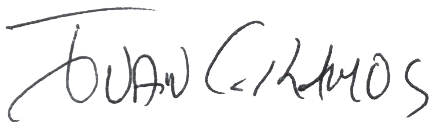 JUAN CARLOS RAMOS BARRETOJefe Oficina de Control InternoINSTITUTO MUNICIPAL DEL DEPORTE Y LA RECREACIÓN DE YUMBO IMDERTYCOMPONENTES DEL PLAN ANTICORRUPCIÓN Y DE ATENCIÓN AL CIUDADANO 2024INSTITUTO MUNICIPAL DEL DEPORTE Y LA RECREACIÓN DE YUMBO IMDERTYCOMPONENTES DEL PLAN ANTICORRUPCIÓN Y DE ATENCIÓN AL CIUDADANO 2024COMPONENTEACTIVIDADES PROGRAMADAS 2024GESTION RIESGO DE CORRUPCIÓN 8RACIONALIZACIÓN TRAMITES4RENDICION DE CUENTAS8MECANISMOS PARA MEJORAR LA ATENCIÓN AL CIUDADANO6MECANISMOS PARA LA TRANSPARENCIA Y ACCESO A LA INFORMACIÓN PUBLICA16INICIATIVAS ADICIONALES7TOTAL49Fuente: Plan Anticorrupción y Atención al Ciudadano 2024Fuente: Plan Anticorrupción y Atención al Ciudadano 2024INSTITUTO MUNICIPAL DEL DEPORTE Y LA RECREACIÓN DE YUMBO IMDERTYCOMPONENTES DEL PLAN ANTICORRUPCIÓN Y DE ATENCIÓN AL CIUDADANO 2024INSTITUTO MUNICIPAL DEL DEPORTE Y LA RECREACIÓN DE YUMBO IMDERTYCOMPONENTES DEL PLAN ANTICORRUPCIÓN Y DE ATENCIÓN AL CIUDADANO 2024INSTITUTO MUNICIPAL DEL DEPORTE Y LA RECREACIÓN DE YUMBO IMDERTYCOMPONENTES DEL PLAN ANTICORRUPCIÓN Y DE ATENCIÓN AL CIUDADANO 2024COMPONENTEACTIVIDADES PROGRAMADAS ENERO-ABRIL 2024ACTIVIDADES EJECUTADAS ENERO-ABRIL 2024GESTION RIESGO DE CORRUPCIÓN 22RACIONALIZACIÓN TRAMITES0RENDICION DE CUENTAS0MECANISMOS PARA MEJORAR LA ATENCIÓN AL CIUDADANO0MECANISMOS PARA LA TRANSPARENCIA Y ACCESO A LA INFORMACIÓN PUBLICA55INICIATIVAS ADICIONALES0TOTAL77Fuente: Plan Anticorrupción y Atención al Ciudadano 2024Fuente: Plan Anticorrupción y Atención al Ciudadano 2024Fuente: Plan Anticorrupción y Atención al Ciudadano 2024ACTIVIDADACTIVIDAD CUMPLIDA% AVANCEActualizar la matriz de componentes del Plan Anticorrupción y Atención al Ciudadano.Se logró evidenciar que el IMDERTY a la fecha actualizó la matriz del PAAC para la vigencia 2024, la cual se encuentra conformada por 49 actividades. 100%Divulgar y socializar a nivel interno el Plan Anticorrupción y Atención al CiudadanoLa divulgación se realizó a través del correo institucional sgadministrativo @imderty.gov.co a los diferentes lideres de la entidad el día 22 de abril de 2024.100%ACTIVIDADACTIVIDAD CUMPLIDA%AVANCEPublicar el informe de Gestión de la Vigencia 2023Se constató a través de la página web https://www.imderty.gov.co/4-planeacion/planeacion/  que el informe de gestión de la vigencia 2023 ha sido publicado el día 31 de enero de 2024.100%Publicar el Plan de Acción Institucional 2024El Plan de Acción del IMDERTY de la vigencia 2024, ha sido publicado en el siguiente sitio web: https://www.imderty.gov.co/4-planeacion/planeacion/     el día 31 de enero de 2024100%Publicar el Plan Anticorrupción y de atención al ciudadano 2024El Plan Anticorrupción y Atención al Ciudadano fue publicado, el cual se encuentra en el siguiente sitio web: https://www.imderty.gov.co/6-participa/plan-anticorrupcion-y-de-atencion-al ciudadano-pacc/ 100%Publicar el Plan de Mejoramiento de la entidad y sus seguimientos.El Plan de Mejoramiento se encuentra publicado en el siguiente sitio web:https://www.imderty.gov.co/documentos_imderty/informe-de-seguimiento-a-planes-de-mejoramiento/.100%Revisar, actualizar y aprobar el PINAREl PINAR se encuentra publicado a 31 de enero de 2024 en el siguiente sitio web: https://www.imderty.gov.co/4-planeacion/planeacion/100%INSTITUTO MUNICIPAL DEL DEPORTE Y LA RECREACIÓN DE YUMBO IMDERTYPLAN ANTICORRUPCIÓN Y ATENCIÓN AL CIUDADANO 2024AVANCE PORCENTUAL PRIMER SEGUIMIENTOINSTITUTO MUNICIPAL DEL DEPORTE Y LA RECREACIÓN DE YUMBO IMDERTYPLAN ANTICORRUPCIÓN Y ATENCIÓN AL CIUDADANO 2024AVANCE PORCENTUAL PRIMER SEGUIMIENTOPERIODO EVALUADOPORCENTAJE LOGROENERO-ABRIL100%Fuente: Informe de evaluación de la Oficina de Control Interno Fuente: Informe de evaluación de la Oficina de Control Interno 